Pressemelding: fredag 7.2.2014Kronprins Haakon Magnus besøker Narvik I et brev til Narvik kommune, fra Det Kongelige Hoff, takker DD.KK.HH. Kronprinsen og Kronprinsessen for invitasjon til kommunens antimobbedag mandag 3. mars 2014. Slottet melder samtidig at Kronprinsen gjerne vil være tilstede under arrangementet. Program for dagen er ikke klart. med hilsenGull H. Pedersen
kommunikasjonsrådgiver || stab
Fylkesmannen i Nordland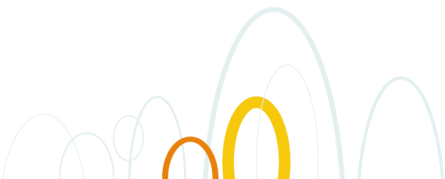 tlf: 75 53 16 79 || mob: 90 20 95 21
fmnogup@fylkesmannen.nowww.fmno.nowww.twitter.com/FMNordland || www.facebook.com/FylkesmannenNO